
Computer Science Technology Department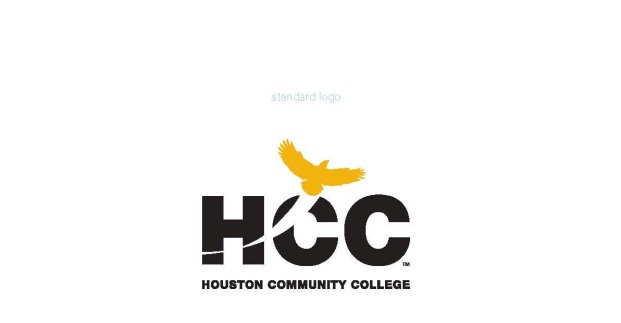 Houston Community College 
Northwest CollegeDepartment Phone Number: 713-718-5723BCIS 1405 Business Computer ApplicationsCourse SyllabusLearning Objective, Students Learning Outcome, and Program SpecNote: This section of the syllabus provides the general course learning objectives, the expected students learning outcome, the course scope in terms of the department program, and the instrument used to evaluate the course. If you have any question, contact the instructor or the department.Instructor Name: OMAR AZIZTel: ---Office: available via emailEmail: omar.abdulaziz@hccs.eduLearning Web: http://learning.hccs.edu/faculty/omar.abdulazizCLASS WEBSITE:  http://eo2.hccs.edu/ NOTE: This course will use the Eagle Online website.You must have the Firefox browser for use with the Eagle Online website.You must have the Internet explorer browser for use with Myitlab.com.You must have the Adobe Reader installed.You must have your browser set to allow POPUPS from our website!(More info listed below). Name: OMAR AZIZTel: ---Office: available via emailEmail: omar.abdulaziz@hccs.eduLearning Web: http://learning.hccs.edu/faculty/omar.abdulazizCLASS WEBSITE:  http://eo2.hccs.edu/ NOTE: This course will use the Eagle Online website.You must have the Firefox browser for use with the Eagle Online website.You must have the Internet explorer browser for use with Myitlab.com.You must have the Adobe Reader installed.You must have your browser set to allow POPUPS from our website!(More info listed below). Name: OMAR AZIZTel: ---Office: available via emailEmail: omar.abdulaziz@hccs.eduLearning Web: http://learning.hccs.edu/faculty/omar.abdulazizCLASS WEBSITE:  http://eo2.hccs.edu/ NOTE: This course will use the Eagle Online website.You must have the Firefox browser for use with the Eagle Online website.You must have the Internet explorer browser for use with Myitlab.com.You must have the Adobe Reader installed.You must have your browser set to allow POPUPS from our website!(More info listed below). Name: OMAR AZIZTel: ---Office: available via emailEmail: omar.abdulaziz@hccs.eduLearning Web: http://learning.hccs.edu/faculty/omar.abdulazizCLASS WEBSITE:  http://eo2.hccs.edu/ NOTE: This course will use the Eagle Online website.You must have the Firefox browser for use with the Eagle Online website.You must have the Internet explorer browser for use with Myitlab.com.You must have the Adobe Reader installed.You must have your browser set to allow POPUPS from our website!(More info listed below). Course Reference Number (CRN)59859                                            59859                                            Course Level:BeginningCourse Description:Computer terminology, hardware, software, operating systems, and information systems relating to the business environment. The main focus of this course is on business applications of software, including word processing, spreadsheets, databases, presentation graphics, and business-oriented utilization of the Internet (HTML).Computer terminology, hardware, software, operating systems, and information systems relating to the business environment. The main focus of this course is on business applications of software, including word processing, spreadsheets, databases, presentation graphics, and business-oriented utilization of the Internet (HTML).Computer terminology, hardware, software, operating systems, and information systems relating to the business environment. The main focus of this course is on business applications of software, including word processing, spreadsheets, databases, presentation graphics, and business-oriented utilization of the Internet (HTML).Computer terminology, hardware, software, operating systems, and information systems relating to the business environment. The main focus of this course is on business applications of software, including word processing, spreadsheets, databases, presentation graphics, and business-oriented utilization of the Internet (HTML).Course Prerequisite(s)Must be at college-level skills in reading, writing, and mathematics. Must be familiar with the basics of word processing and file management (e.g., know how to copy and move files and folders).Must be at college-level skills in reading, writing, and mathematics. Must be familiar with the basics of word processing and file management (e.g., know how to copy and move files and folders).Must be at college-level skills in reading, writing, and mathematics. Must be familiar with the basics of word processing and file management (e.g., know how to copy and move files and folders).Must be at college-level skills in reading, writing, and mathematics. Must be familiar with the basics of word processing and file management (e.g., know how to copy and move files and folders).Course Semester Credit Hours (SCH)(Lecture, Lab)  Credit Hours   4.0 (Lecture 3, Lab 3) Credit Hours   4.0 (Lecture 3, Lab 3) Credit Hours   4.0 (Lecture 3, Lab 3) Credit Hours   4.0 (Lecture 3, Lab 3)Course Location/TimesEagle OnlineEagle OnlineTotal Course Contact Hours60Instructional Materials (Book and MyITLabExploring Microsoft Office, 3rd Edition including MyItLab and Microsoft Office 2010 180 Day Subscriptions. Custom text for Houston Community College. By Grauer. Bundle ISBN-13: 978-1-269-20753-9(or it might be listed as: ISBN-10: 1-269-20753-9)Publisher: Pearson.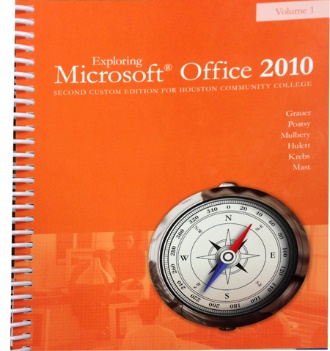 The textbook must be purchased from an HCC bookstore or directly from the publisher. Students will be accessing an additional website during this course, the Myitlab website. You will need a Myitlab Access Code to setup Myitlab. This is found in your textbook bundle (if purchased from HCC or the publisher). If not, you will have to purchase it separately for approximately $80. More information on this in Topic 5 of our course.In addition, your instructor will supply you with a Myitlab Course ID to enroll in our section from within MyITLab: XXX-XXX (if it is not listed here, check at the top of the homepage once you log into Eagle Online)Exploring Microsoft Office, 3rd Edition including MyItLab and Microsoft Office 2010 180 Day Subscriptions. Custom text for Houston Community College. By Grauer. Bundle ISBN-13: 978-1-269-20753-9(or it might be listed as: ISBN-10: 1-269-20753-9)Publisher: Pearson.The textbook must be purchased from an HCC bookstore or directly from the publisher. Students will be accessing an additional website during this course, the Myitlab website. You will need a Myitlab Access Code to setup Myitlab. This is found in your textbook bundle (if purchased from HCC or the publisher). If not, you will have to purchase it separately for approximately $80. More information on this in Topic 5 of our course.In addition, your instructor will supply you with a Myitlab Course ID to enroll in our section from within MyITLab: XXX-XXX (if it is not listed here, check at the top of the homepage once you log into Eagle Online)Exploring Microsoft Office, 3rd Edition including MyItLab and Microsoft Office 2010 180 Day Subscriptions. Custom text for Houston Community College. By Grauer. Bundle ISBN-13: 978-1-269-20753-9(or it might be listed as: ISBN-10: 1-269-20753-9)Publisher: Pearson.The textbook must be purchased from an HCC bookstore or directly from the publisher. Students will be accessing an additional website during this course, the Myitlab website. You will need a Myitlab Access Code to setup Myitlab. This is found in your textbook bundle (if purchased from HCC or the publisher). If not, you will have to purchase it separately for approximately $80. More information on this in Topic 5 of our course.In addition, your instructor will supply you with a Myitlab Course ID to enroll in our section from within MyITLab: XXX-XXX (if it is not listed here, check at the top of the homepage once you log into Eagle Online)Exploring Microsoft Office, 3rd Edition including MyItLab and Microsoft Office 2010 180 Day Subscriptions. Custom text for Houston Community College. By Grauer. Bundle ISBN-13: 978-1-269-20753-9(or it might be listed as: ISBN-10: 1-269-20753-9)Publisher: Pearson.The textbook must be purchased from an HCC bookstore or directly from the publisher. Students will be accessing an additional website during this course, the Myitlab website. You will need a Myitlab Access Code to setup Myitlab. This is found in your textbook bundle (if purchased from HCC or the publisher). If not, you will have to purchase it separately for approximately $80. More information on this in Topic 5 of our course.In addition, your instructor will supply you with a Myitlab Course ID to enroll in our section from within MyITLab: XXX-XXX (if it is not listed here, check at the top of the homepage once you log into Eagle Online)Instructional MethodsDEDEType of InstructionOnline Lecture/LabCourse Length (number of weeks)Course Length (number of weeks)Course Length (number of weeks)5 Weeks5 WeeksEGLS3 -- Evaluation for Greater Learning Student Survey System EGLS3 -- Evaluation for Greater Learning Student Survey System At Houston Community College, professors believe that thoughtful student feedback is necessary to improve teaching and learning. During a designated time, you will be asked to answer a short online survey of research-based questions related to instruction. The anonymous results of the survey will be made available to your professors and division chairs for continual improvement of instruction. Look for the survey as part of the Houston Community College Student System online near the end of the term.At Houston Community College, professors believe that thoughtful student feedback is necessary to improve teaching and learning. During a designated time, you will be asked to answer a short online survey of research-based questions related to instruction. The anonymous results of the survey will be made available to your professors and division chairs for continual improvement of instruction. Look for the survey as part of the Houston Community College Student System online near the end of the term.At Houston Community College, professors believe that thoughtful student feedback is necessary to improve teaching and learning. During a designated time, you will be asked to answer a short online survey of research-based questions related to instruction. The anonymous results of the survey will be made available to your professors and division chairs for continual improvement of instruction. Look for the survey as part of the Houston Community College Student System online near the end of the term.Instructor's RequirementsInstructor's RequirementsFlash Drive: Required for On-Campus students and you will need a 128MB or larger flash drive by the second day of class. We will use this flash drive to store your student data files and assignments.  
Recommended for Distance Education students to use a flash drive for portability and security of their data.TEXTBOOK – You must purchase the textbook from an HCC bookstore, as the book comes in a bundle with other required information. If you would like to purchase the textbook online, you may purchase it directly from the publisher at www.mypearsonstore.com (use the ISBN number located in the area above as long as you are not using financial aid). More information is covered within Topic 2 of the course, within Eagle Online. 

In addition, you must obtain the books during the first week of course, at the latest, by the end of the 2nd week or you will fall very behind. There is a special access code that is supplied with our bundle (that is otherwise $80) that is used right away!Adequate Windows PC hardware including a 1 GHz or faster CPU, 1GB or more of RAM, graphics card with 128 MB of memory, 4 GB of disk storage space and handle multimedia items (sound and maybe a microphone [suggested but not required this semester]).Windows XP – SP2, Window Vista, Windows 7, or Windows 8 Operating SystemFirefox or Internet Explorer web browser 
Firefox web browser to use for Eagle Online and MyITLab – free online at http://www.mozilla.com
    or
Internet Explorer web browser to use for Eagle Online and MyITLab – free online at http://www.microsoft.com, click Downloads, and select the Download Center)Adobe Reader software (free online at http://www.adobe.com, click Adobe Reader button located in the Downloads section)High speed Internet access (DSL or cable - dial up will NOT work)MyITLab software to be used to access simulation exercises at the MyITLab website (This is provided as part of your textbook when purchasing your books via the HCC bookstore or Publisher).  You will be given installation instructions in Topic 5 of the course. Make sure you have the access code provided to you in your book bundle before beginning installation.Make sure you keep track of your two user ids (one for Eagle Online, and another one you will create in Topic 5 for MyITLab).You must have administrator rights to install the MyITLab software and the Office 2010 trial (if you don’t already have Office loaded).You must have Office 2010 Professional (NOT FREE) software.  A 180 day trial version of Office 2010 (on a CD) is bundled with your textbook (this includes Word 2010, Excel 2010, Access 2010 and PowerPoint 2010) if you do not have Office 2010. AGAIN: You must have Office 2010 on an accessible computer in order to complete the assignments. This means that you must have access to Word 2010, Excel 2010, Access 2010 and PowerPoint 2010. You must be self-motivated in order to be responsible for completing work on time, and without constant reminders. This class moves at a fast pace and staying ahead of schedule is the key to remaining on track.You must have access to the necessary computer resources stated above. Please note, the network or computer going down the night before an assignment is due is NOT a valid excuse. Assignments have ample lead time before the Official Due Dates to allow for these types of situations.  Start work early and submit your work early and you should not have a problem. If you have internet or computer problems you must be willing to use other resources, such as the HCC open labs.STUDENT ATTENDANCE/PARTICIPATION IS MANDATORY: As a DE section or On-Campus section of this topic, you must make satisfactory progress in this course.  Students may be withdrawn if the student misses turning in assignments or quizzes that total to more than 89 points (which is more than 12.5% of the course work prior to the Final Exam).  On-Campus students may be withdrawn if the student is absent 12.5% of class which is 4 class periods. Contact the instructor if you are having a problem (our course is on a 1000 point scale).   If you decide to quit participating in the course before the Last Day for Administrative/Student Withdrawals, you may withdraw yourself, or ask the instructor to withdraw you.  After the withdrawal date deadline, the instructor is not able to withdraw you.  If you quit participating in the course after the Last Day for Administrative/Student Withdrawals, you will receive an FX for your grade. If you receive an FX as your grade, you may or may not have to return the financial aid. This will apply to all students.  Incomplete grades are rarely given. Some students think they will automatically be withdrawn if they quit participating. That is NOT always the case.Please refer to student hand book regarding cheating. Students may ask questions to other students, to me, or to anyone else. This is how we learn and I encourage it.  HOWEVER, all work must be started and completed in its entirety on your own. If it is found that students are sharing the same files, and then making minor changes to submit the work as their own, students will receive a 0 on the assignment and may possibly be removed from the class.Assignments must be submitted and quizzes taken by 11:55:00 PM (on OUR CLOCK) on the “Due Date”.  The “Due Date” is the last possible date you can turn in the assignment. Remember, successful students work ahead and stay ahead by completing the Quizzes and submitting the assignments before the “Due Date”, but never after the “Due Date”. If you are having problems completing course materials on time (by the “Due Date”), chat with the instructor. If you have over scheduled your life (working 40 hours a week and taking 15 credit hours of college instruction), have computer problems (my computer is broke and I don’t know when it will get fixed) or don’t have a textbook (cannot buy one until payday) – DON’T BE SURPRISED if the instructor suggests you should withdraw from the course.  In other words, the instructor will expect materials to be submitted by the “Due Date”.

However, under unusual circumstances (death or illness in the family and other items that greatly disrupt your life), the instructor might be willing to accept late materials.  But the time to chat with the instructor is when the problem arises not after something is “Due”.  Don’t wait until the “Due Date” to announce that you have a problem and would like some consideration; again – you might not get much sympathy.The Final Exam will cover Word, Excel, and Access. We anticipate that most and maybe all of the exam will be similar to the MyITLab assignments. However, it may include hands on assignments using the Office 2010 software. It is CLOSED BOOK and ON-CAMPUS. There will not be any quiz type questions on the final, though we have not yet decided what percentage (if any) will include MyITLab assignments vs. hands-on assignments. If you do not pass the final, I assume you have not truly learned the use of the software, thus you will fail the class.The Final Exam: Distance Ed classes require an on-campus visit. Exact time and date will be provided by your instructor via Eagle Online. The exam will be limited to 2 hours unless a student has ADA accommodations. Potential conflicts should be resolved individually with your Instructor.  Additional information will be provided in the “Topic 23 – Final Overview”.Flash Drive: Required for On-Campus students and you will need a 128MB or larger flash drive by the second day of class. We will use this flash drive to store your student data files and assignments.  
Recommended for Distance Education students to use a flash drive for portability and security of their data.TEXTBOOK – You must purchase the textbook from an HCC bookstore, as the book comes in a bundle with other required information. If you would like to purchase the textbook online, you may purchase it directly from the publisher at www.mypearsonstore.com (use the ISBN number located in the area above as long as you are not using financial aid). More information is covered within Topic 2 of the course, within Eagle Online. 

In addition, you must obtain the books during the first week of course, at the latest, by the end of the 2nd week or you will fall very behind. There is a special access code that is supplied with our bundle (that is otherwise $80) that is used right away!Adequate Windows PC hardware including a 1 GHz or faster CPU, 1GB or more of RAM, graphics card with 128 MB of memory, 4 GB of disk storage space and handle multimedia items (sound and maybe a microphone [suggested but not required this semester]).Windows XP – SP2, Window Vista, Windows 7, or Windows 8 Operating SystemFirefox or Internet Explorer web browser 
Firefox web browser to use for Eagle Online and MyITLab – free online at http://www.mozilla.com
    or
Internet Explorer web browser to use for Eagle Online and MyITLab – free online at http://www.microsoft.com, click Downloads, and select the Download Center)Adobe Reader software (free online at http://www.adobe.com, click Adobe Reader button located in the Downloads section)High speed Internet access (DSL or cable - dial up will NOT work)MyITLab software to be used to access simulation exercises at the MyITLab website (This is provided as part of your textbook when purchasing your books via the HCC bookstore or Publisher).  You will be given installation instructions in Topic 5 of the course. Make sure you have the access code provided to you in your book bundle before beginning installation.Make sure you keep track of your two user ids (one for Eagle Online, and another one you will create in Topic 5 for MyITLab).You must have administrator rights to install the MyITLab software and the Office 2010 trial (if you don’t already have Office loaded).You must have Office 2010 Professional (NOT FREE) software.  A 180 day trial version of Office 2010 (on a CD) is bundled with your textbook (this includes Word 2010, Excel 2010, Access 2010 and PowerPoint 2010) if you do not have Office 2010. AGAIN: You must have Office 2010 on an accessible computer in order to complete the assignments. This means that you must have access to Word 2010, Excel 2010, Access 2010 and PowerPoint 2010. You must be self-motivated in order to be responsible for completing work on time, and without constant reminders. This class moves at a fast pace and staying ahead of schedule is the key to remaining on track.You must have access to the necessary computer resources stated above. Please note, the network or computer going down the night before an assignment is due is NOT a valid excuse. Assignments have ample lead time before the Official Due Dates to allow for these types of situations.  Start work early and submit your work early and you should not have a problem. If you have internet or computer problems you must be willing to use other resources, such as the HCC open labs.STUDENT ATTENDANCE/PARTICIPATION IS MANDATORY: As a DE section or On-Campus section of this topic, you must make satisfactory progress in this course.  Students may be withdrawn if the student misses turning in assignments or quizzes that total to more than 89 points (which is more than 12.5% of the course work prior to the Final Exam).  On-Campus students may be withdrawn if the student is absent 12.5% of class which is 4 class periods. Contact the instructor if you are having a problem (our course is on a 1000 point scale).   If you decide to quit participating in the course before the Last Day for Administrative/Student Withdrawals, you may withdraw yourself, or ask the instructor to withdraw you.  After the withdrawal date deadline, the instructor is not able to withdraw you.  If you quit participating in the course after the Last Day for Administrative/Student Withdrawals, you will receive an FX for your grade. If you receive an FX as your grade, you may or may not have to return the financial aid. This will apply to all students.  Incomplete grades are rarely given. Some students think they will automatically be withdrawn if they quit participating. That is NOT always the case.Please refer to student hand book regarding cheating. Students may ask questions to other students, to me, or to anyone else. This is how we learn and I encourage it.  HOWEVER, all work must be started and completed in its entirety on your own. If it is found that students are sharing the same files, and then making minor changes to submit the work as their own, students will receive a 0 on the assignment and may possibly be removed from the class.Assignments must be submitted and quizzes taken by 11:55:00 PM (on OUR CLOCK) on the “Due Date”.  The “Due Date” is the last possible date you can turn in the assignment. Remember, successful students work ahead and stay ahead by completing the Quizzes and submitting the assignments before the “Due Date”, but never after the “Due Date”. If you are having problems completing course materials on time (by the “Due Date”), chat with the instructor. If you have over scheduled your life (working 40 hours a week and taking 15 credit hours of college instruction), have computer problems (my computer is broke and I don’t know when it will get fixed) or don’t have a textbook (cannot buy one until payday) – DON’T BE SURPRISED if the instructor suggests you should withdraw from the course.  In other words, the instructor will expect materials to be submitted by the “Due Date”.

However, under unusual circumstances (death or illness in the family and other items that greatly disrupt your life), the instructor might be willing to accept late materials.  But the time to chat with the instructor is when the problem arises not after something is “Due”.  Don’t wait until the “Due Date” to announce that you have a problem and would like some consideration; again – you might not get much sympathy.The Final Exam will cover Word, Excel, and Access. We anticipate that most and maybe all of the exam will be similar to the MyITLab assignments. However, it may include hands on assignments using the Office 2010 software. It is CLOSED BOOK and ON-CAMPUS. There will not be any quiz type questions on the final, though we have not yet decided what percentage (if any) will include MyITLab assignments vs. hands-on assignments. If you do not pass the final, I assume you have not truly learned the use of the software, thus you will fail the class.The Final Exam: Distance Ed classes require an on-campus visit. Exact time and date will be provided by your instructor via Eagle Online. The exam will be limited to 2 hours unless a student has ADA accommodations. Potential conflicts should be resolved individually with your Instructor.  Additional information will be provided in the “Topic 23 – Final Overview”.Flash Drive: Required for On-Campus students and you will need a 128MB or larger flash drive by the second day of class. We will use this flash drive to store your student data files and assignments.  
Recommended for Distance Education students to use a flash drive for portability and security of their data.TEXTBOOK – You must purchase the textbook from an HCC bookstore, as the book comes in a bundle with other required information. If you would like to purchase the textbook online, you may purchase it directly from the publisher at www.mypearsonstore.com (use the ISBN number located in the area above as long as you are not using financial aid). More information is covered within Topic 2 of the course, within Eagle Online. 

In addition, you must obtain the books during the first week of course, at the latest, by the end of the 2nd week or you will fall very behind. There is a special access code that is supplied with our bundle (that is otherwise $80) that is used right away!Adequate Windows PC hardware including a 1 GHz or faster CPU, 1GB or more of RAM, graphics card with 128 MB of memory, 4 GB of disk storage space and handle multimedia items (sound and maybe a microphone [suggested but not required this semester]).Windows XP – SP2, Window Vista, Windows 7, or Windows 8 Operating SystemFirefox or Internet Explorer web browser 
Firefox web browser to use for Eagle Online and MyITLab – free online at http://www.mozilla.com
    or
Internet Explorer web browser to use for Eagle Online and MyITLab – free online at http://www.microsoft.com, click Downloads, and select the Download Center)Adobe Reader software (free online at http://www.adobe.com, click Adobe Reader button located in the Downloads section)High speed Internet access (DSL or cable - dial up will NOT work)MyITLab software to be used to access simulation exercises at the MyITLab website (This is provided as part of your textbook when purchasing your books via the HCC bookstore or Publisher).  You will be given installation instructions in Topic 5 of the course. Make sure you have the access code provided to you in your book bundle before beginning installation.Make sure you keep track of your two user ids (one for Eagle Online, and another one you will create in Topic 5 for MyITLab).You must have administrator rights to install the MyITLab software and the Office 2010 trial (if you don’t already have Office loaded).You must have Office 2010 Professional (NOT FREE) software.  A 180 day trial version of Office 2010 (on a CD) is bundled with your textbook (this includes Word 2010, Excel 2010, Access 2010 and PowerPoint 2010) if you do not have Office 2010. AGAIN: You must have Office 2010 on an accessible computer in order to complete the assignments. This means that you must have access to Word 2010, Excel 2010, Access 2010 and PowerPoint 2010. You must be self-motivated in order to be responsible for completing work on time, and without constant reminders. This class moves at a fast pace and staying ahead of schedule is the key to remaining on track.You must have access to the necessary computer resources stated above. Please note, the network or computer going down the night before an assignment is due is NOT a valid excuse. Assignments have ample lead time before the Official Due Dates to allow for these types of situations.  Start work early and submit your work early and you should not have a problem. If you have internet or computer problems you must be willing to use other resources, such as the HCC open labs.STUDENT ATTENDANCE/PARTICIPATION IS MANDATORY: As a DE section or On-Campus section of this topic, you must make satisfactory progress in this course.  Students may be withdrawn if the student misses turning in assignments or quizzes that total to more than 89 points (which is more than 12.5% of the course work prior to the Final Exam).  On-Campus students may be withdrawn if the student is absent 12.5% of class which is 4 class periods. Contact the instructor if you are having a problem (our course is on a 1000 point scale).   If you decide to quit participating in the course before the Last Day for Administrative/Student Withdrawals, you may withdraw yourself, or ask the instructor to withdraw you.  After the withdrawal date deadline, the instructor is not able to withdraw you.  If you quit participating in the course after the Last Day for Administrative/Student Withdrawals, you will receive an FX for your grade. If you receive an FX as your grade, you may or may not have to return the financial aid. This will apply to all students.  Incomplete grades are rarely given. Some students think they will automatically be withdrawn if they quit participating. That is NOT always the case.Please refer to student hand book regarding cheating. Students may ask questions to other students, to me, or to anyone else. This is how we learn and I encourage it.  HOWEVER, all work must be started and completed in its entirety on your own. If it is found that students are sharing the same files, and then making minor changes to submit the work as their own, students will receive a 0 on the assignment and may possibly be removed from the class.Assignments must be submitted and quizzes taken by 11:55:00 PM (on OUR CLOCK) on the “Due Date”.  The “Due Date” is the last possible date you can turn in the assignment. Remember, successful students work ahead and stay ahead by completing the Quizzes and submitting the assignments before the “Due Date”, but never after the “Due Date”. If you are having problems completing course materials on time (by the “Due Date”), chat with the instructor. If you have over scheduled your life (working 40 hours a week and taking 15 credit hours of college instruction), have computer problems (my computer is broke and I don’t know when it will get fixed) or don’t have a textbook (cannot buy one until payday) – DON’T BE SURPRISED if the instructor suggests you should withdraw from the course.  In other words, the instructor will expect materials to be submitted by the “Due Date”.

However, under unusual circumstances (death or illness in the family and other items that greatly disrupt your life), the instructor might be willing to accept late materials.  But the time to chat with the instructor is when the problem arises not after something is “Due”.  Don’t wait until the “Due Date” to announce that you have a problem and would like some consideration; again – you might not get much sympathy.The Final Exam will cover Word, Excel, and Access. We anticipate that most and maybe all of the exam will be similar to the MyITLab assignments. However, it may include hands on assignments using the Office 2010 software. It is CLOSED BOOK and ON-CAMPUS. There will not be any quiz type questions on the final, though we have not yet decided what percentage (if any) will include MyITLab assignments vs. hands-on assignments. If you do not pass the final, I assume you have not truly learned the use of the software, thus you will fail the class.The Final Exam: Distance Ed classes require an on-campus visit. Exact time and date will be provided by your instructor via Eagle Online. The exam will be limited to 2 hours unless a student has ADA accommodations. Potential conflicts should be resolved individually with your Instructor.  Additional information will be provided in the “Topic 23 – Final Overview”.Eagle Online and MyITLab RequirementsEagle Online and MyITLab RequirementsEAGLE ONLINE DELIVERY OF INSTRUCTION: This course is delivered to the student using Eagle Online (educational delivery software). Basically, the Eagle Online website is where you will go to enter our virtual classroom! The Distance Education site has links to get you access to the correct Eagle Online course area.Eagle Online USER ID:  Your Eagle Online login user ID will be your HCC User ID (sometimes referred to as the “W” number).  All HCC students have a unique User ID.  If you do not know your User ID, you can look it up by visiting the HCC home page. If you have never logged into Eagle Online (or Moodle) at HCC, the password will be “distance”:To log into Eagle Online, go to http://distance.hccs.edu and click on the Course/Go To Class link. MAKE SURE AND COMPLETE THE ORIENTATION FIRST!You may click here for extra login help.Eagle Online TECHNICAL HELP:  Go to http://distance.hccs.edu and click on the Eagle Online Help Desk link. Within our Eagle Online course there is also a blue HELPDESK button located at the top p of the course. POP UP? If a pop-up is blocked, you will need to set your pop-up blocker to allow pages from our Eagle Online site.  The technical requirements section of the orientation will discuss how to allow pop-ups from Eagle Online. The HELPDESK button will explain this as well, located at the top of the course. Do this before beginning our course as many of the early links in the course are pop-ups!MyITLab: The course materials are available under Eagle Online. However, all students in this course will need to access the http://www.myitlab.com website to complete other assignments. This site will require you to install information on your computer. More information on this in a later topic.  You may use Firefox or Internet Explorer to access MyITLab.MyITLab TECHNICAL HELP:  Go to http://www.myitlab.com/Student_Support  or you may call the Pearson MyITLab support line for help at (800) 677-6337 Monday through Friday, Noon to 8PM EST.POP UP? You will also need to allow pop-ups from our MyITLab site. This is discussed within Topic 5 of our course. EAGLE ONLINE DELIVERY OF INSTRUCTION: This course is delivered to the student using Eagle Online (educational delivery software). Basically, the Eagle Online website is where you will go to enter our virtual classroom! The Distance Education site has links to get you access to the correct Eagle Online course area.Eagle Online USER ID:  Your Eagle Online login user ID will be your HCC User ID (sometimes referred to as the “W” number).  All HCC students have a unique User ID.  If you do not know your User ID, you can look it up by visiting the HCC home page. If you have never logged into Eagle Online (or Moodle) at HCC, the password will be “distance”:To log into Eagle Online, go to http://distance.hccs.edu and click on the Course/Go To Class link. MAKE SURE AND COMPLETE THE ORIENTATION FIRST!You may click here for extra login help.Eagle Online TECHNICAL HELP:  Go to http://distance.hccs.edu and click on the Eagle Online Help Desk link. Within our Eagle Online course there is also a blue HELPDESK button located at the top p of the course. POP UP? If a pop-up is blocked, you will need to set your pop-up blocker to allow pages from our Eagle Online site.  The technical requirements section of the orientation will discuss how to allow pop-ups from Eagle Online. The HELPDESK button will explain this as well, located at the top of the course. Do this before beginning our course as many of the early links in the course are pop-ups!MyITLab: The course materials are available under Eagle Online. However, all students in this course will need to access the http://www.myitlab.com website to complete other assignments. This site will require you to install information on your computer. More information on this in a later topic.  You may use Firefox or Internet Explorer to access MyITLab.MyITLab TECHNICAL HELP:  Go to http://www.myitlab.com/Student_Support  or you may call the Pearson MyITLab support line for help at (800) 677-6337 Monday through Friday, Noon to 8PM EST.POP UP? You will also need to allow pop-ups from our MyITLab site. This is discussed within Topic 5 of our course. EAGLE ONLINE DELIVERY OF INSTRUCTION: This course is delivered to the student using Eagle Online (educational delivery software). Basically, the Eagle Online website is where you will go to enter our virtual classroom! The Distance Education site has links to get you access to the correct Eagle Online course area.Eagle Online USER ID:  Your Eagle Online login user ID will be your HCC User ID (sometimes referred to as the “W” number).  All HCC students have a unique User ID.  If you do not know your User ID, you can look it up by visiting the HCC home page. If you have never logged into Eagle Online (or Moodle) at HCC, the password will be “distance”:To log into Eagle Online, go to http://distance.hccs.edu and click on the Course/Go To Class link. MAKE SURE AND COMPLETE THE ORIENTATION FIRST!You may click here for extra login help.Eagle Online TECHNICAL HELP:  Go to http://distance.hccs.edu and click on the Eagle Online Help Desk link. Within our Eagle Online course there is also a blue HELPDESK button located at the top p of the course. POP UP? If a pop-up is blocked, you will need to set your pop-up blocker to allow pages from our Eagle Online site.  The technical requirements section of the orientation will discuss how to allow pop-ups from Eagle Online. The HELPDESK button will explain this as well, located at the top of the course. Do this before beginning our course as many of the early links in the course are pop-ups!MyITLab: The course materials are available under Eagle Online. However, all students in this course will need to access the http://www.myitlab.com website to complete other assignments. This site will require you to install information on your computer. More information on this in a later topic.  You may use Firefox or Internet Explorer to access MyITLab.MyITLab TECHNICAL HELP:  Go to http://www.myitlab.com/Student_Support  or you may call the Pearson MyITLab support line for help at (800) 677-6337 Monday through Friday, Noon to 8PM EST.POP UP? You will also need to allow pop-ups from our MyITLab site. This is discussed within Topic 5 of our course. Instructor Grading CriteriaInstructor Grading CriteriaA - 900 to 1000 points (90% to 100%)B - 800 to 899 points (80% to 89.9%C - 700 to 799 points (70% to 79.9%D - 600 to 699 points (60% to 69.9%F - 0 to 599 points (0% to 59.9%)A - 900 to 1000 points (90% to 100%)B - 800 to 899 points (80% to 89.9%C - 700 to 799 points (70% to 79.9%D - 600 to 699 points (60% to 69.9%F - 0 to 599 points (0% to 59.9%)A - 900 to 1000 points (90% to 100%)B - 800 to 899 points (80% to 89.9%C - 700 to 799 points (70% to 79.9%D - 600 to 699 points (60% to 69.9%F - 0 to 599 points (0% to 59.9%)Tentative Course CalendarDUE DATE TIMES ARE 11:55pm on the day they are due!Note: Non-Myitlab assignments are assignments that you will do on your PC and upload into Eagle Online. The points for these assignments are designated below. Not all Topics will have this type of assignment.Anything labeled as a Myitlab Asgn will be done on the Myitlab website or uploaded into Myitlab. All your Myitlab grades (Exams and Grader Projects) will be averaged together. Myitlab grades comprise 25% of your final grade.For example, looking below we can see that Topic 10 Word Chapter 4 has a Myitlab Assignment AND another assignment which will be uploaded in Eagle Online worth 65 points. Topic 6 Office Fundamentals  shows that there will be one Myitlab assignment and one Eagle Online quiz worth 20 points.Note: DUE DATE is last possible date assignment can be submitted.It is highly suggested that you submit assignments SOONER.  Dates are subject to change – Please check your EO email for updates*The lab assignment for Topic 10 (10W4) will be a separate project that the students will complete in MyITLab. It is worth 60 points. The points (grade) will be posted in Eagle Online.HOLIDAYS and Important Dates: June 9 : Classes BeginJune 10 : Official date of recordJune 28 : REMINDER LAST DAY FOR Administrative WITHDRAWALS by 4:30pmJuly 11 : Instruction EndsJuly 6-7 : Distance Ed FINAL EXAMS (TBA)July 15 : Grades Available to StudentsHCC Grading ScaleIP (In Progress) is given only in certain developmental courses. The student must re-enroll to receive credit. COM (Completed) is given in non-credit and continuing education courses. To compute grade point average (GPA), divide the total grade points by the total number of semester hours attempted. The grades "IP," "COM" and "I" do not affect GPA.Course Student Learning Outcomes (SLO):Use appropriate integrated software to solve contemporary real-world problems. Integrate appropriate features from several commonly used application programs to generate a document (or set of documents) that solves a contemporary real-world problem. Use Spreadsheets to create a chart with the statistics you plan to use in your presentation slideshow. Demonstrate proper file management techniques to manipulate files and folders in a networked environment. Apply proper formatting techniques to a document draft so that it models a previously formatted document. Develop an algorithm that solves a problem. Demonstrate the effective use of search engines to find reliable and relevant internet resources.Create data that can be edited and kept current.Demonstrate effective oral presentation skills using a slideshow (created with a presentation graphics program) as a visual aid.Student AssignmentsRefer to the Eagle Online course site.Student Assessment(s)Use appropriate integrated software to solve contemporary real-world problems.Assessment criteria under developmentIntegrate appropriate features from several commonly used application programs to generate a document (or set of documents) that solves a contemporary real-world problem.Assessment criteria under developmentUse Spreadsheets to create a chart with the statistics you plan to use in your presentation slideshow.Assessment criteria under developmentDemonstrate proper file management techniques to manipulate files and folders in a networked environment.Assessment criteria under developmentApply proper formatting techniques to a document draft so that it models a previously formatted document.Assessment criteria under developmentDevelop an algorithm that solves a problem.Assessment criteria under developmentDemonstrate the effective use of search engines to find reliable and relevant internet resources.Assessment criteria under developmentCreate data that can be edited and kept current.Assessment criteria under developmentDemonstrate effective oral presentation skills using a slideshow (created with a presentation graphics program) as a visual aid.Assessment criteria under developmentProgram/Discipline Requirements:Instructors will use syllabus that will satisfy CurricuUNET requirements and improve on-going assessment of student-centered learning and teaching.Academic Discipline/CTE Program Learning Outcomes1. Develop essential operating systems skills including how to use, setup, configure, troubleshoot and maintain a current microcomputer operating system Use and configure essential office applications and Help other technology users, develop training and maintenance plans and to translate new technical knowledge so that others can use it Install, configure, and administer Linux/UNIX and other systems. Document work log, write clearly and appropriately in an Information Technology context, respect user’s data, including backup and securitySCANS and/or Core Curriculum Competencies: If applicableSCANSC1: Allocates TimeStudents will learn to allocate time to perform each task (online course will emphasize this task more).C5: Acquires and Evaluates InformationStudent will be able to identify need for data, obtain it from existing sources or create them, and evaluate information.C6: Organizes and Maintains InformationStudents will learn to organize their assignments and manage to complete them with specific deadline.C18: Selects TechnologyStudents will use flowcharts to understand the subject. Students will select appropriate compiler to run program.C20: Maintains and Troubleshoots TechnologyStudent will be able to prevent, identify or solve problems in machines, computers, and other technologies.F9: Problem SolvingStudents will learn problem-solving methodology (pseudocode).F10: Seeing Things in the Minds EyeStudent will be able to organize and process symbols, pictures, graphs, objects or other information. Every semester, calendar based weekly learning material (reading, hands exercises for in-class, web enhanced, or online assignments, and scheduled quiz/test/exam) will be posted as part of the syllabus.HCC Policy StatementHCC Policy StatementAccess Student Services Policies on their Web site:http://hccs.edu/student-rightsDistance Education and/or Continuing Education PoliciesDistance Education and/or Continuing Education PoliciesAccess DE Policies on their Web site:DE STUDENT SERVICESThe Distance Education Student Handbook contains policies and procedures unique to the DE student. It is the student's responsibility to be familiar with the handbook's contents and part of the mandatory orientation.  The handbook contains valuable information, answers, and resources, such as DE contacts, policies and procedures (how to drop, attendance requirements, etc.), student services (ADA, financial aid, degree planning, etc.), course information, testing procedures, technical support, and academic calendars.  Refer to the DE Student Handbook by visiting this link:  http://de.hccs.edu/de/de-student-handbookSTUDENTS LIVING OUT OF THE HCC SERVICE AREA Students living out of the HCC service area during the semester in which they are enrolled at HCC in online classes need to make special arrangements to accommodate their needs. In the event the course requires onsite exams, it is the student's responsibility to obtain a proctor. This proctor must be someone in the testing center at a local community college or at a university. The proctor will need to provide a secure testing environment and possibly (depending on the course) a computer with Internet access. A valid picture ID must be presented to the proctor when taking the exam. All fees associated with proctoring are the responsibility of the student. Exams will be sent via fax, email, or US mail directly to the proctor with instructions for administering the exams. This will be done at no cost to the student; however, the student WILL BE responsible for fees associated with returning the exams (including costs of overnight express, etc. to meet deadlines).The proctor approval form MUST be completed and approved at least 2 weeks prior to the first scheduled exam. For additional questions, contact Shirley Smith at shirley.smith@hccs.edu.Access CE Policies on their Web site for non-credit classes:http://hccs.edu/CE-student-guidelinesCompetencies: If applicableMeningitis immunization requirement: Texas Senate Bill 1107 passed in May 2011, requires that new HCC students and former HCC students returning after an absence of at least one fall or spring semester who are under the age of 30 are required to present a physician-signed certificate showing they have been vaccinated against bacterial meningitis. All students will have to satisfy this requirement prior to enrollment. For more information and a list of exemptions, please go to http://www.hccs.edu/hccs/admissions-registration-center/new-student-general-admissions-steps/submit-meningitis-documentation.